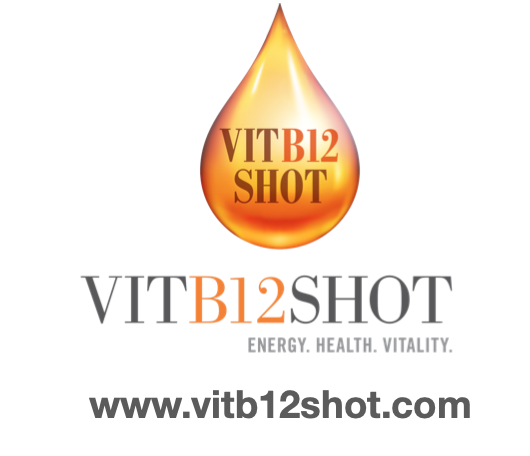 VITAMIN B12 INJECTION CONSENT FORM			PLEASE FILL IN ALL DETAILSYour information has been requested to record your treatments – this includes personal and medical information for our consultation. I will share this only with our in-house registered prescribers for the purposes of assessment and monitoring. For your information:Your personal data is kept securely on our database for reference, and physical paperwork is also kept securely in one place.I will not share any sensitive or personal information with any other party.I will only store your personal information for as long as is necessary and you have a right to view this information or withdraw consent at any time.Policies are reviewed annually.Please confirm that you consent to receive treatment of 1ml Hydroxocobalamin and give consent to my holding and sharing your information as stated above.YOUR DETAILSREPEAT PRESCRIPTIONI consent to having my treatment on the above date(s) as well as no changes to my prescriptionREPEAT PRESCRIPTIONI consent to having my treatment on the above date(s) as well as no changes to my prescriptionTITLE (MR/MRS/MS)EMAIL ADDRESSFIRST NAMETELEPHONELAST NAMEDOBSIGNEDDATEYOUR HOME ADDRESSYOUR HOME ADDRESSYOUR HOME ADDRESSYOUR HOME ADDRESSCITYPOSTCODENAMESIGNEDBATCH NUMBERDATENAMESIGNEDBATCH NUMBERDATE